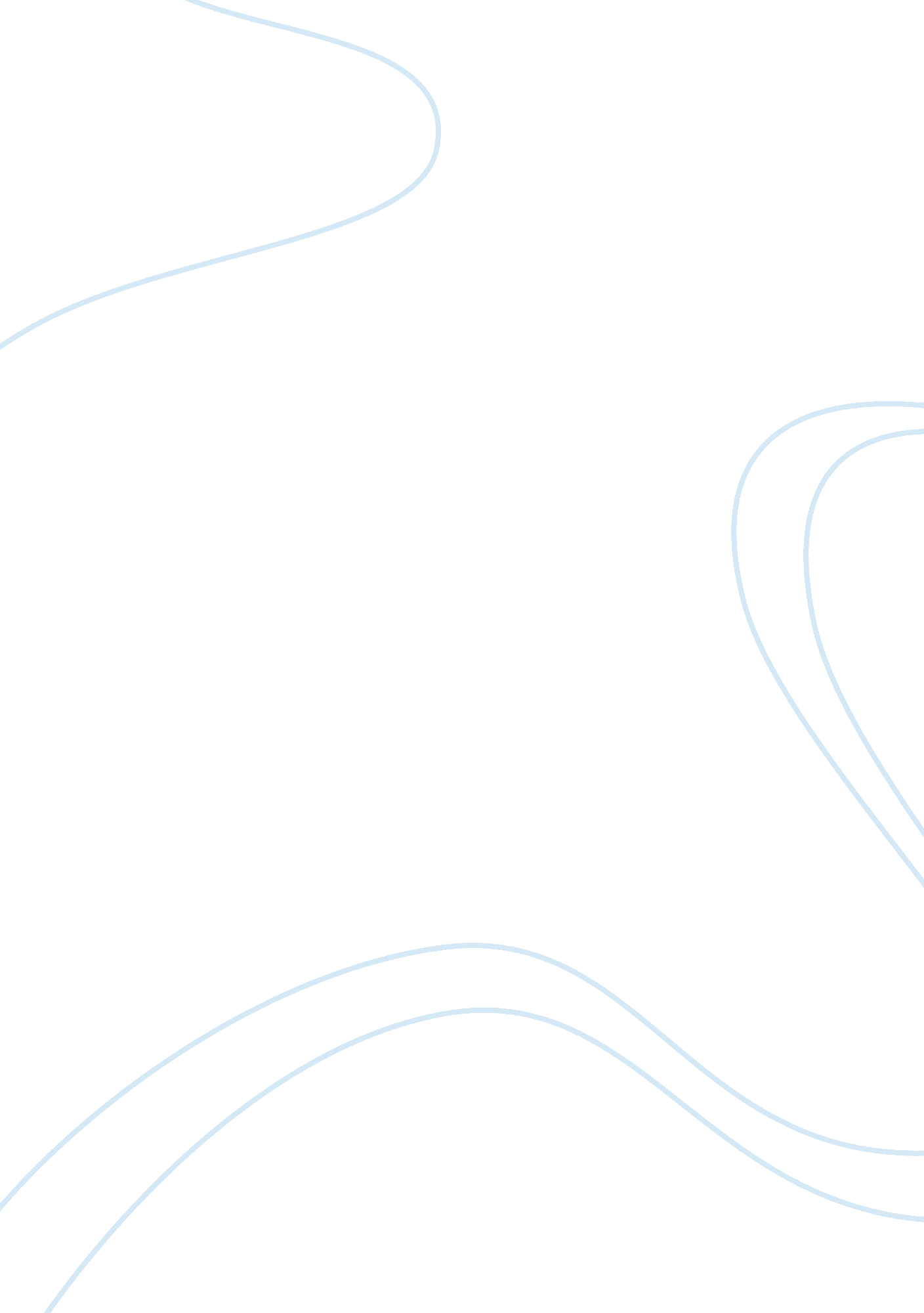 How to write your name in assignment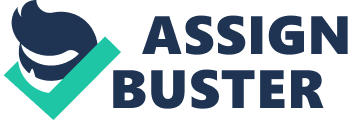 Writing an assignment requires knowing different nuances, such as formatting, structuring, referencing and others. Naturally, when an assignment is ready, the student should sign his work. But where to put name on assignment? In this article, you will find the answer to this and other questions. First, let us take a closer look at what an assignment is and after we will find out where to write name in assignment. It is simple if you comprehend several vital rules. An assignment is an original report, that presents and describes experimental results, new knowledge or experiences based on facts, findings, conclusions, and arguments. Its purpose is to share and contrast these results with the rest of the thoughts about the topic, and once validated, they can be incorporated as a bibliographic resource to the availability of the interested parties. The assignments have a range of characteristics, among which are: An assignment is usually structured as follows: The name in assignment is usually written on the first page, where the title of the work is placed. When signing the work, you should start with the last name followed by a comma and then write the first name. Complete this part of the entry with a period. If you need to list 2 authors, add “ and” between the two names. If there are more than 2 authors of the paper, you should write the name of the first one only and add the phrase “ et al.” After the names are written, you should write the title of the article. Enclose the title in quotation marks and put a dot before closing the quotation marks. There are also some rules of formatting the text in the assignments, so let’s see exactly how to write your name in assignment. The general formatting of academic assignments follows the rules written below: There are also special formatting rules for titles and subtitles. The titles are separated from the main text with a space of 1. 5 (but this rule is flexible between colleges). The indications for highlighting these elements are written in bold, italics, capitals and underlining. Thus, each college may adopt its own criteria for it as well. One should also pay attention to the formatting of the numbering of titles and subtitles. The numbering is usually done in Arabic numerals and separated from the text by a blank space (and not a dot at the end of the number). There are also some titles that are not numbered and therefore are centered on the page. They include: Although the rules of formatting are clearly defined, each college usually set their own standards for the assignments, which can have small variations of the standard rules. So, before submitting your assignment, make sure you follow all the rules of formatting. Now you know how to write your name on an assignment, so you can finish your work and sign it properly. 